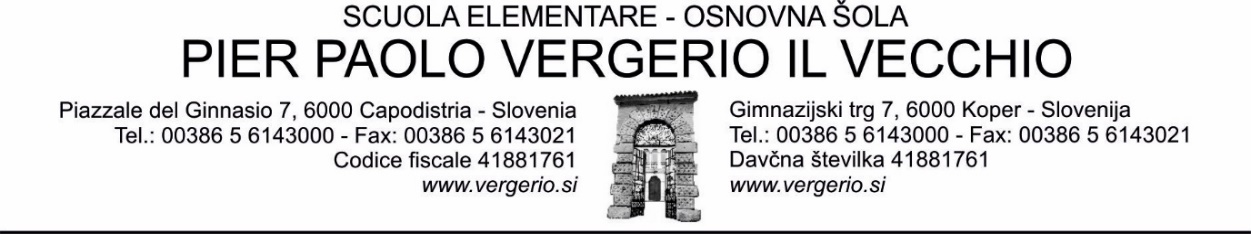 OCCORRENTE CLASSE IV e VAnno scolastico: 2023/2024Sede periferica di Semedella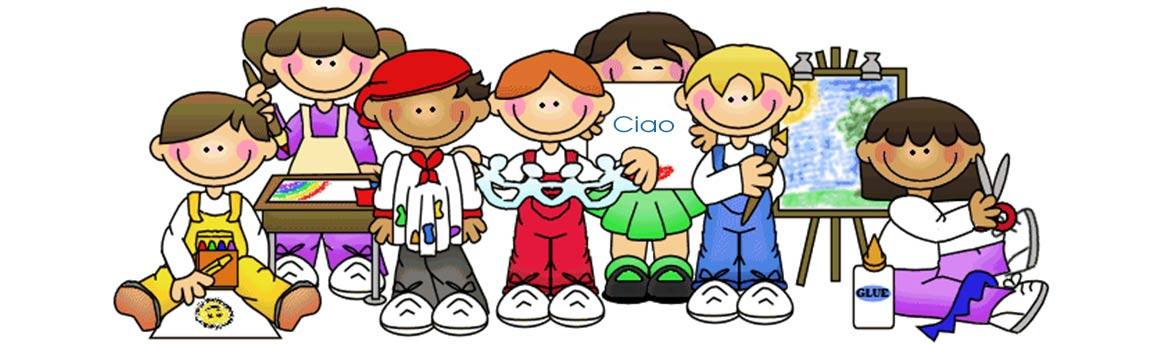 ITALIANO: 2 quaderni grandi formato A4 a righe SLOVENO: quaderno grande formato A4 a righeINGLESE: quaderno grande formato A4 a righeMATEMATICA: quaderno grande formato A4 a quadretti (1 cm) »Tako lahko«, righello »sagomato« piccolo o grandeSOCIETÀ: quaderno grande formato A4 a righe SCIENZE E TECNOLOGIA: quaderno grande formato A4 a righeSPORT: maglietta corta, pantaloncini corti, sacchetto, (scarpe da ginnastica pulite)ARTE: 20 fogli da disegno, colori a tempera, acquerelli, pennelli ( 2, 6, 8, 12), carta stagnola, ciotola per l'acqua, straccetto per pulire i pennelli, colori a cera, carta collage, pennarello indelebile nero, Das bianco piccolo, maglia vecchia o grembiule, scatolaMUSICA: quaderno grande formato A4 a righe (anche dell'anno scorso) e un quaderno con il pentagrammaALTRO: zaino, astuccio (matite semplici, matite colorate, pennarelli, gomma, temperamatite, forbici, colla stick), ciabatte, tovaglioli di carta pacco grande, fazzoletti di carta, un pacco di carta bianca formato A4, bicchieri di plasticaSi raccomanda di incartare tutti i libri di testo, quaderni e quaderni attivi, nonché incollare e scrivere sull'etichetta nome, cognome, materia e classe.